Гуманитарный проект
Учреждения здравоохранения «Поставская Центральная районная больница»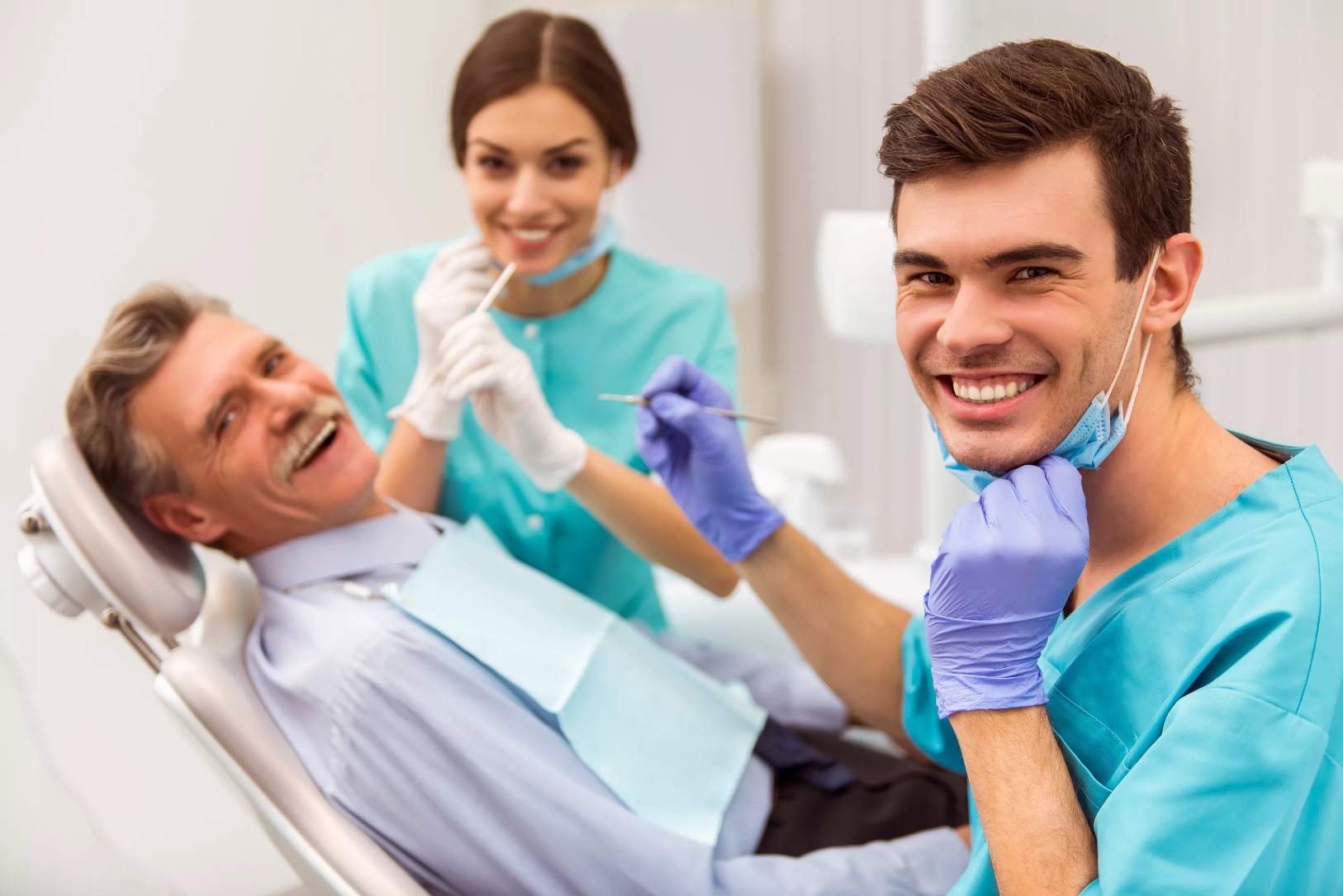 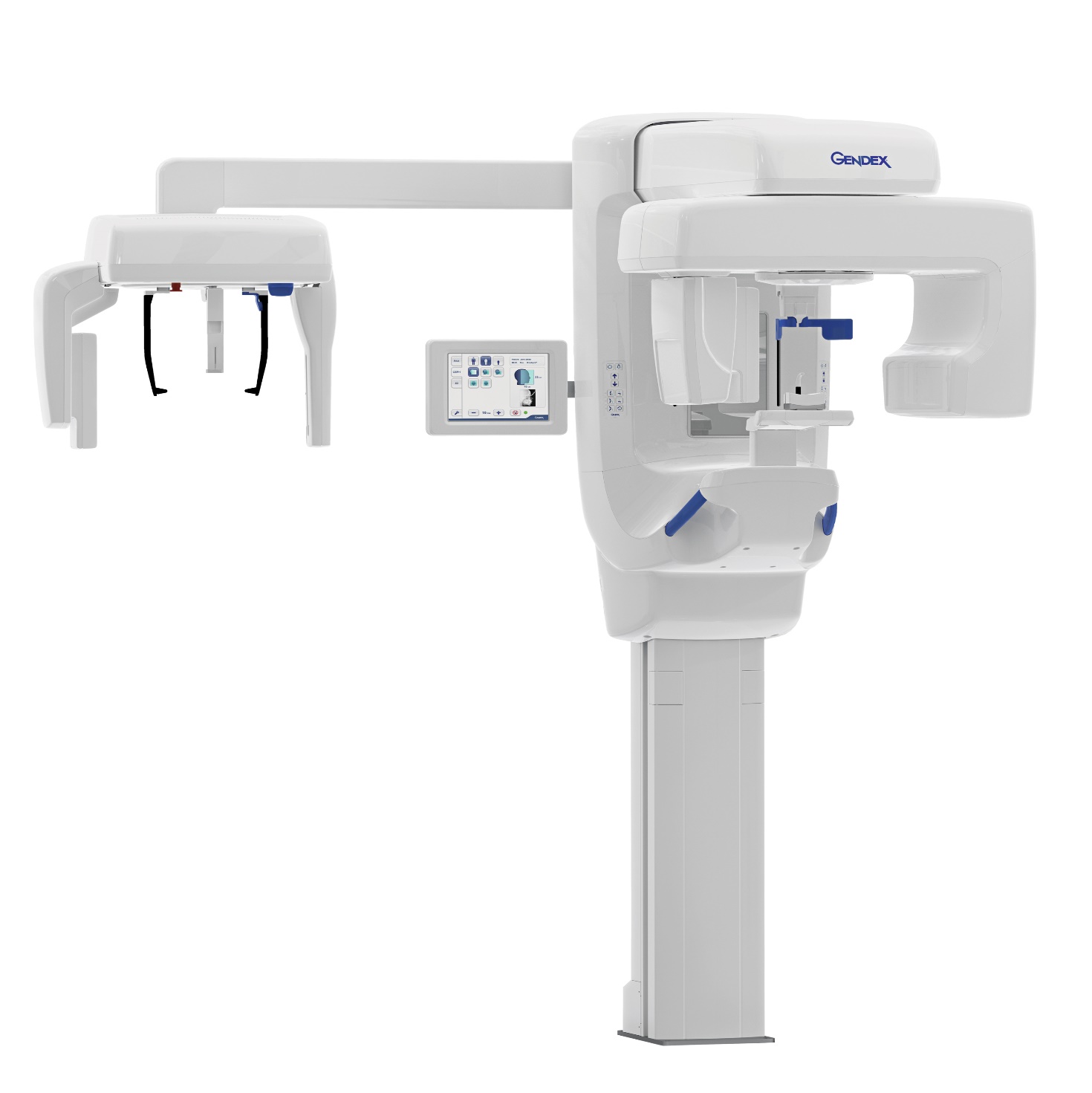 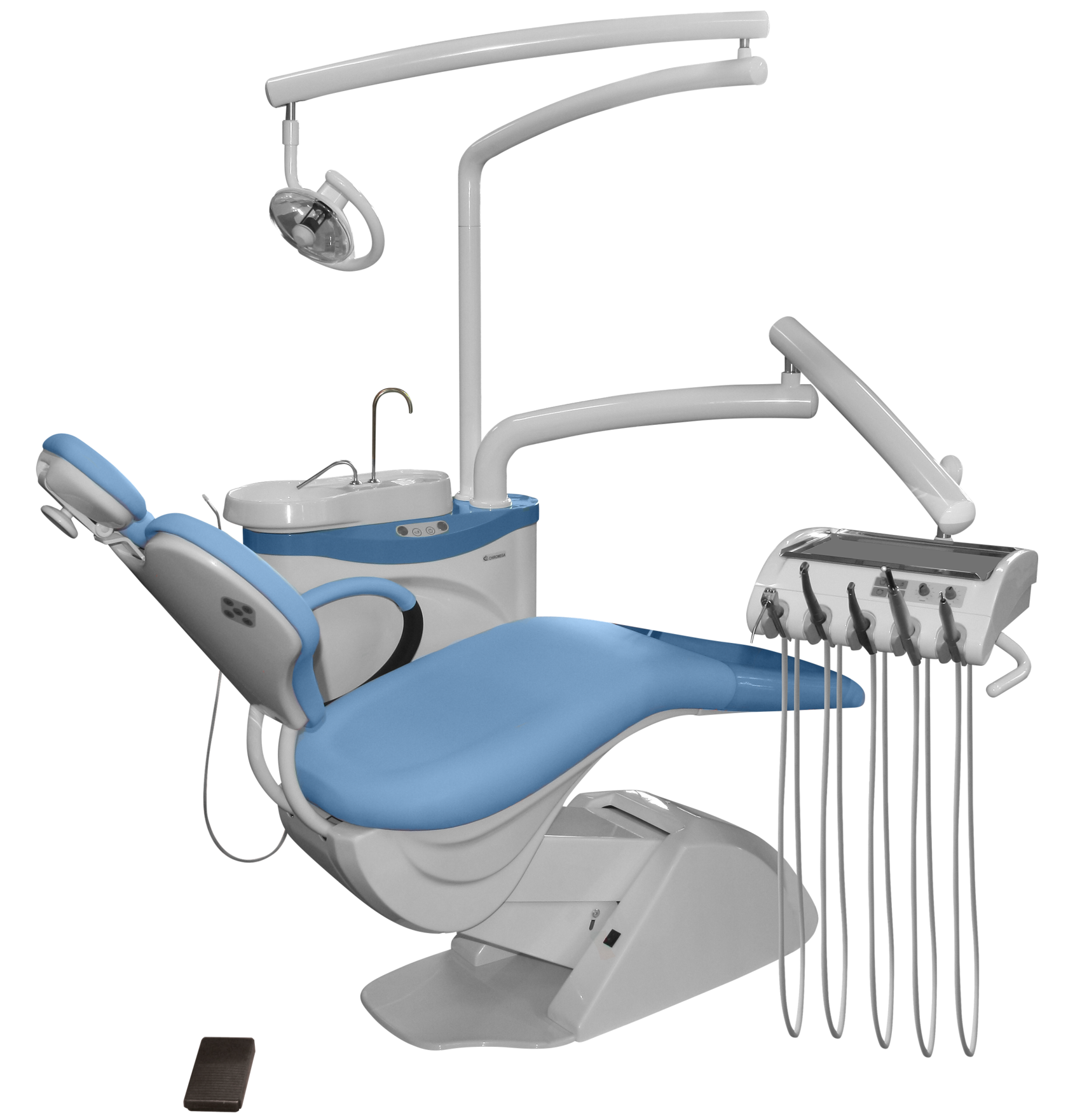 THE HUMANITARIAN PROJECTHealth care institution"Postavy central regional hospital"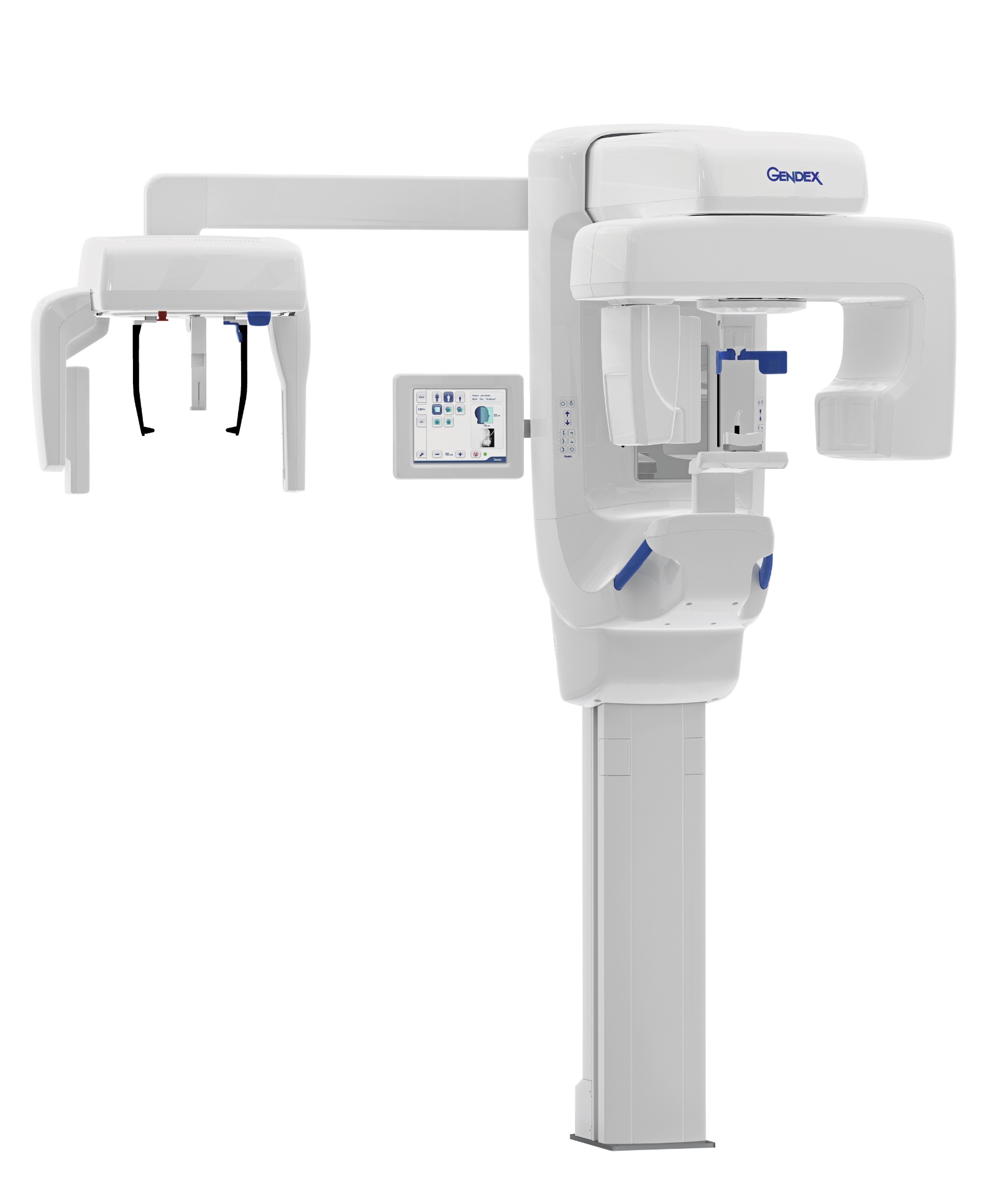 Наименование проекта: Улучшение организации работы стоматологической помощи населению Поставского  районаСрок реализации проекта: 2022-2024гг.Организация – заявитель предлагающая проект: Учреждение здравоохранения « Поставская центральная районная больница».Наименование проекта: Улучшение организации работы стоматологической помощи населению Поставского  районаСрок реализации проекта: 2022-2024гг.Организация – заявитель предлагающая проект: Учреждение здравоохранения « Поставская центральная районная больница».4. Задачи, планируемые к выполнению в рамках реализации проекта:-приобретение системы для цифровой панорамной томографии-приобретение стоматологической установки ;4. Задачи, планируемые к выполнению в рамках реализации проекта:-приобретение системы для цифровой панорамной томографии-приобретение стоматологической установки ;5.Цели проекта:Проведения качественного и объемного  обследования патологий зубочелюстной системы .5.Цели проекта:Проведения качественного и объемного  обследования патологий зубочелюстной системы .6.  Целевая группа:-  для обследования пациентов нуждающихся в  ортопедическом, ортодонтическом и терапевтическом обследовании - для выбора тактики  и контроля результатов лечения- для обследования профилактики и лечения пациентов с зубочелюстной патологией.6.  Целевая группа:-  для обследования пациентов нуждающихся в  ортопедическом, ортодонтическом и терапевтическом обследовании - для выбора тактики  и контроля результатов лечения- для обследования профилактики и лечения пациентов с зубочелюстной патологией.7.Краткое описание мероприятий  в рамках проекта:-организация работы врачей стоматологического профиля.- осуществления качественного четкого отображения   анатомии  зубочелюстной системы пациента при отсутствии искажений7.Краткое описание мероприятий  в рамках проекта:-организация работы врачей стоматологического профиля.- осуществления качественного четкого отображения   анатомии  зубочелюстной системы пациента при отсутствии искажений8.Общий объём финансирования (в долларах США) – 8.Общий объём финансирования (в долларах США) – Источник финансированияОбъём  финансирования(в долларах США) –25000.00$Средства донора15000.00$-- приобретение системы для цифровой панорамной томографии10000.00$-- приобретение стоматологической установки ;Софинансирование9.Место реализации проекта: Республика Беларусь, Витебская область, , г. Поставы, ул.Советская 73.9.Место реализации проекта: Республика Беларусь, Витебская область, , г. Поставы, ул.Советская 73.10.Контактное лицо: Врач стоматолог терапевт (заведующий) Головко Татьяна Викторовна Учреждения здравоохранения «Поставская центральная районная больница» +375-29 511 09 93 priemnaya@postcrb.by10.Контактное лицо: Врач стоматолог терапевт (заведующий) Головко Татьяна Викторовна Учреждения здравоохранения «Поставская центральная районная больница» +375-29 511 09 93 priemnaya@postcrb.byTHE HUMANITARIAN PROJECT Health care institution "Postavy central regional hospital" "1. Project Name: Improving the organization of dental assistance to the population of the Postavsky district2. Term of the project: 2022-20243. The applicant organization proposing the project:  Health care institution "Postavy central regional hospital" THE HUMANITARIAN PROJECT Health care institution "Postavy central regional hospital" "1. Project Name: Improving the organization of dental assistance to the population of the Postavsky district2. Term of the project: 2022-20243. The applicant organization proposing the project:  Health care institution "Postavy central regional hospital" 4.Tasks planned for implementation in the framework of the project:- purchase of a digital panoramic tomography system;- purchase of a dental unit4.Tasks planned for implementation in the framework of the project:- purchase of a digital panoramic tomography system;- purchase of a dental unit5. Project goals:- Conducting a qualitative and extensive examination of dental system pathologies.5. Project goals:- Conducting a qualitative and extensive examination of dental system pathologies.6. Target group:- for examination of patients who need orthopedic, orthodontic and therapeutic examination  to select the tactics and monitor the results of treatment- for examination, prevention and treatment of patients with dental pathology.6. Target group:- for examination of patients who need orthopedic, orthodontic and therapeutic examination  to select the tactics and monitor the results of treatment- for examination, prevention and treatment of patients with dental pathology.7. Brief description of project activities:organization of work of doctors of a stomatologic profile.- implementation of a high-quality clear display of the anatomy of the patient's dental system in the absence of distortions7. Brief description of project activities:organization of work of doctors of a stomatologic profile.- implementation of a high-quality clear display of the anatomy of the patient's dental system in the absence of distortions8. Total amount of financing (in US dollars) - $ 245642.258. Total amount of financing (in US dollars) - $ 245642.25Source of financingdistrict budgetAmount of funding(in US dollars) - $ 25000,00Donor funds15000,00 $-- purchase of a digital panoramic tomography system;10000,00$ -- purchase of a dental unitCo-financing9. Project location: Republic of Belarus, Vitebsk region,  Postavy city, street. Sovetskaya 73. index 2118759. Project location: Republic of Belarus, Vitebsk region,  Postavy city, street. Sovetskaya 73. index 21187510. Contact person: Golovko Tatyana Viktorovna health care institutions "Postavskaya Central district hospital" +375-29 511 09 93 priemnaya@postcrb.by10. Contact person: Golovko Tatyana Viktorovna health care institutions "Postavskaya Central district hospital" +375-29 511 09 93 priemnaya@postcrb.by